УДК 621.311СОЛНЕЧНАЯ ЭЛЕКТРОСТАНЦИЯ ДЛЯ ЭНЕРГОСНАБЖЕНИЯ КОТТЕДЖАПоходных М.С.Россия, г. Орел, Орловский государственный университет имени И.С. Тургенева Аннотация: в статье автор рассматривает возможность электроснабжения частного жилого дома от гибридной солнечной электростанцией применительно к условиям Орловской области. Ключевые слова: солнечная электростанция, применение. В данной работе будет рассмотрена сама возможность использования солнечной электростанции (СЭС) для электроснабжения частного жилого дома на территории Орловской области в качестве основного источника электроснабжения, необходимое оборудование и режимы электропотребления, как по мощности, так и периодичности в разные сезоны года [1].Выбор параметров СЭС был произведен после аудита электропотребления, в результате которого была выявлена присоединенная мощность, максимальная среднесуточная нагрузка и суточное потребление в самый энергозатратный зимний месяц. Суточный график токовых нагрузок, измеренных электроанализатором Metrel MI 2492, показан на рисунке 1.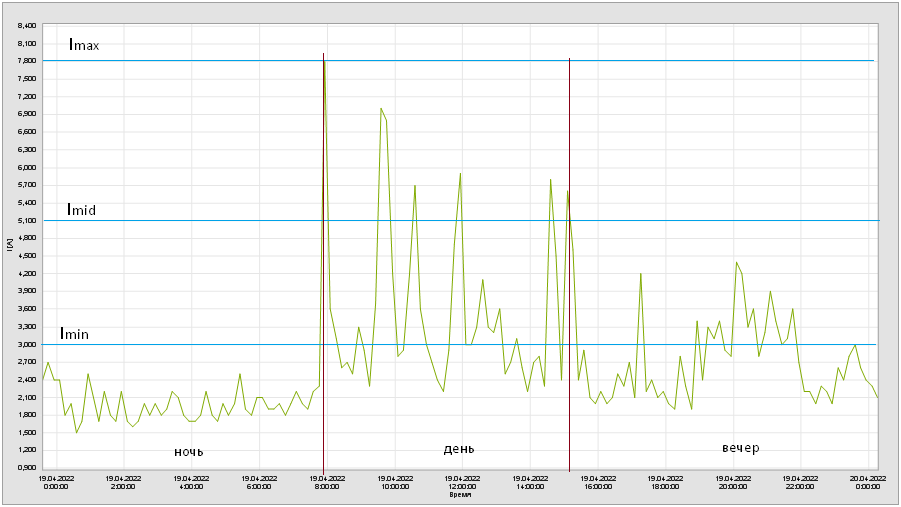 Рисунок 1 - Суточный график токовых нагрузокПотребляемую мощность можно разделить на три уровня до 0,7 кВт/час – минимальный (ночное время суток), до 1,1 кВт/час – средний (дневное), до 2 кВт/час максимальный (утро в период с 8 до 10 часов). Потребление составило: Wночь = W1+…..W8 = 3,5 кВт;Wдень = W1+…..W9 = 7,9 кВт;Wвечер = W1+…..W7 = 4,2 кВт. Суточное потребление составило:Wсут. = Wночь+ Wдень + Wвечер = 15,6 кВт.Для определения мощности электростанции был произведен расчет потребления электроэнергии частного дома по месяцам, который представлен в таблице 1 Таблица 1 - Годовое потребление электроэнергии по месяцамПринцип работы солнечной панели основан на преобразовании энергию солнечного излучения в электрическую. Луч воздействует на частицы кремния, которые являются основой состава батарей (солнечной панели) [2].Таблица 2 – Параметры для выбора СЭСПо расчетному энергопотреблению выбрано 9 фотоэлектрических панелей, мощность каждой 170 Вт. Общая мощность элементов составила 1530 Вт∙ч. Солнечная инсоляция взята для Орла по наблюдениям за последние 2 года. Рисунок 2 – Годовой график электрической нагрузки коттеджа и генерации СЭСВ данном случае солнечная генерация полностью перекрывает потребности в электроэнергии за год, в случае недостатка энергии от генерации СЭС, питание будет производиться от энергосети. Избыток энергии в летний период может быть полезно потреблен электрическим бойлером горячей воды или отдан в сеть по зеленому тарифу [3]. Для работы СЭС применен гибридный инвертор мощностью 3 кВ·А, совмещающий в себе контроллер, зарядное устройство до 50 А, с возможностью выбора приоритетов зарядки и нагрузки. Инвертор может использовать энергию от аккумуляторов, заряжаемых от возобновляемого источника энергии, одновременно с энергией от сети/генератора, не отключаясь от сети [4]. Гибридный инвертор является универсальным инструментом в работе солнечной фотоэлектрической станции для обеспечения надежного электроснабжения. Он, совмещает в себе несколько устройств одновременно, а именно:- солнечный котроллер (управляет режимом заряда АКБ)- инвертор (преобразует постоянный ток низкого напряжения в переменный ток промышленной частоты напряжением 220 вольт)- устройство автоматического ввода резерва (АВР) при пропадании сетевого напряжения. Если СЭС выбрана как резервная.- устройство автоматического ввода резерва (АВР) электро-бензогенератора при отсутствии сетевого напряжения и понижении напряжения АКБ ниже допустимого.Все эти устройства связаны алгоритмом работы, выбранным пользователем и учитывает все нюансы собственной выработки электрической энергии и режимов потребления.Приоритет отдается какому-то одному источнику, а второй находится как резерв и подключается в случае потери напряжения.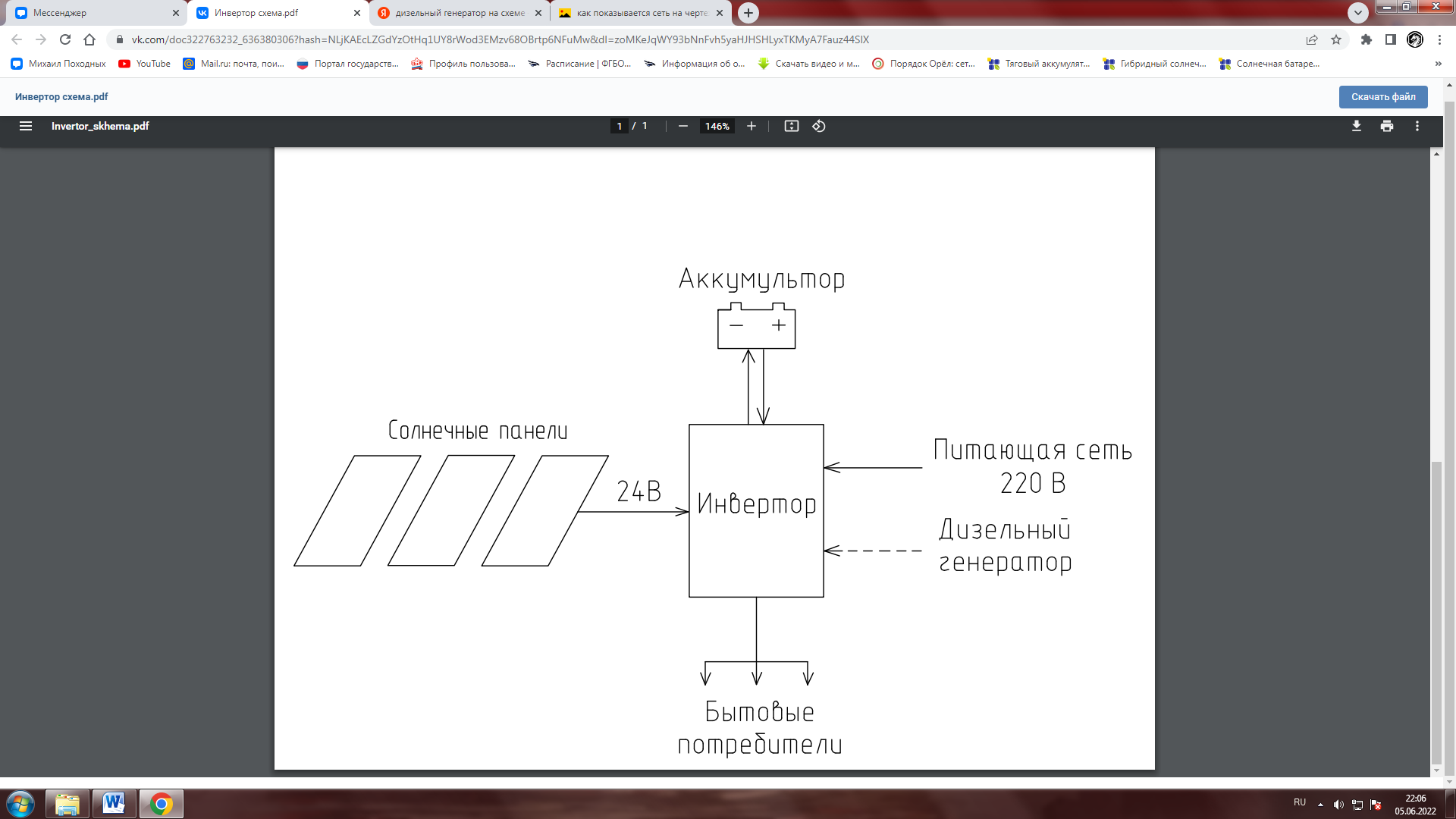 Рисунок 3 – Схема подключения СЭСВ связи с тем, что солнечная генерация зависит от величины солнечной энергии, получаемой солнечными панелями и неравномерна в течение суток, их разделяют три промежутка:- день. В этот период энергия солнца попадает на фотоэлемент, преобразуется в электричество и подается к инвертору для преобразования. На выходе получается напряжение, соответствующее бытовой сети. После этого устройство питает электрическую сеть дома, заряжает АКБ, а при чрезмерном заряде отдает «лишнее» в общую сеть по «зеленому» тарифу.- вечер, ночь. С учетом выбранного режима гибридный инвертор подает напряжение на дом от АКБ или от энергосистемы.Благодаря переключению режимов, обеспечивается круглосуточная подача электричества в бытовую сеть без сбоев (даже при потере одного из источников питания).Гибридный инвертор работает с аккумуляторами разных типов на напряжение 24 В [5]. Емкость АКБ выбирается в соответствии с суточным графиком (рисунок 1), необходимо обеспечивать нагрузку 0,3 кВт в ночное время 8 часов. Расчет аккумулятора:T = Uбат∙Еак∙К∙η∙Кр∙Кg/Pнагр                                                                               (1),T = 12∙200∙2∙0,98∙0,8∙0,97/300=12,2.где Т – время автономной работы источника бесперебойного питания, ч; Uбат – напряжение аккумуляторной батареи, В; Еак – емкость аккумуляторной батареи, А∙ч; К – количество аккумуляторов в цепи; η – КПД преобразователя (η = 0,75 – 0,98); Кр – коэффициент глубины разряда 0,8 – 0,98; Кg – коэффициент доступной емкости, 0,97 Рнагр – мощность нагрузки, 300 Вт. Время работы от АКБ перекрывает потребности СЭС в ночной период зимнего месяца. В соответствии с расчетом принимаем два аккумулятора по 12 Вольт, 200 А/час.Список литературыЗемсков, В. И. Возобновляемые источники энергии в АПК. Учебное пособие / В.И. Земсков. - М.: Лань, 2014. - 368 c.Паращук, Д. Ю. Современные фотоэлектрические и фотохимические методы преобразования солнечной энергии: препринт / Д. Ю. Паращук; МГУ. - М.: УНЦ ДО НИИЯФ МГУ, 2009. - 20 с.Кашкаров, Андрей Ветрогенераторы, солнечные батареи и другие полезные конструкции / Андрей Кашкаров. - М.: ДМК Пресс, 2012. - 144 c.Кашкаров, А. П. Автономное электроснабжение частного дома / А.П. Кашкаров. - М.: Феникс, 2015. - 144 c.Кашкаров, Андрей Аккумуляторы. Справочник / Андрей Кашкаров. - М.: АВТОР, 2014. - 187 c.Походных Михаил Сергеевич студент, ОГУ И.С. Тургенева г. Орел, 302015, Е-mail: pohodnih16@gmail.com, тел: +79534737692._____________________________________________________________________________UDC 621.311SOLAR POWER PLANT FOR COTTAGE POWER SUPPLYPokhodnykh M.S.Russia, Orel, Oryol State University named after I.S. TurgenevAbstract: in the article, the author considers the possibility of power supply to a private residential building from a hybrid solar power plant in relation to the conditions of the Orel region.Keywords: solar power plant, application.Bibliography1. Zemskov, V. I. Renewable energy sources in agriculture. Textbook / V.I. Zemskov. - M.: Lan, 2014. - 368 p.2. Parashchuk, D. Yu. Modern photovoltaic and photochemical methods of solar energy conversion: preprint / D. Yu. Parashchuk; MSU. - M.: UNC TO NIIYAF MSU, 2009. - 20 p.3. Kashkarov, Andrey Wind generators, solar panels and other useful structures / Andrey Kashkarov. - Moscow: DMK Press, 2012. - 144 p.4. Kashkarov, A. P. Autonomous power supply of a private house / A.P. Kashkarov. - M.: Phoenix, 2015. - 144 p.5. Kashkarov, Andrey Accumulators. Directory / Andrey Kashkarov. - M.: AUTHOR, 2014. - 187 p.Pokhodnykh Mikhail Sergeevich, student, OGU I.S. Turgeneva, Orel, 302015, E-mail: pohodnih16@gmail.com , tel: +79534737692.МесяцыПотребление, кВт∙чЯнварь483,7Февраль399,9Март375,7Апрель340,3Май291,0Июнь234,7Июль241,2Август266,7Сентябрь322,3Октябрь349,1Ноябрь375,9Декабрь405,9МесяцыПотребление, кВт∙чГенерация СЭС, кВт∙чСолнечная инсоляция, кВт∙ч/м2Январь483,7548,01,98Февраль399,9767,43,07Март375,71016,34,08Апрель340,31146,34,28Май291,01256,25,34Июнь234,71277,65,30Июль241,21266,55,20Август266,71175,74,72Сентябрь322,3916,03,42Октябрь349,1680,82,46Ноябрь375,9509,71,73Декабрь405,9431,71,56